PROJECT PROPOSAL 
TEMPLATE
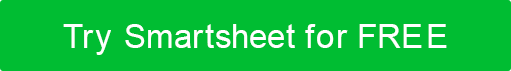 PROJECT NAMEPROJECT PROPOSAL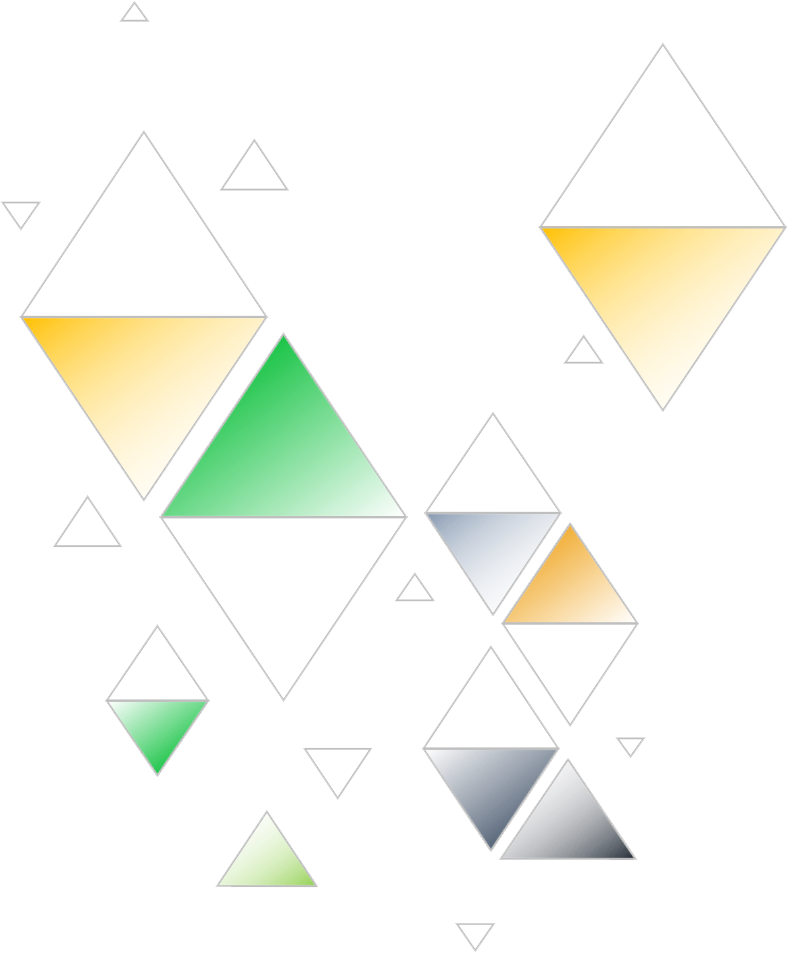 prepared for 
Client NAMEprepared by 
sender NAMEVERSION HISTORYPROPOSAL DETAILSPROJECT OVERVIEW
WHO WE AREYOUR NEEDSOUR OBJECTIVESCOST + TIMELINE ESTIMATESWHY WE’RE THE BEST FIT
ABOUT USSERVICESOUR TEAMOUR WORKNEEDS AND ISSUES
GOALSSCOPE OF WORKDELIVERABLESTIMELINE / MILESTONESCOST STRUCTUREPAYMENT TERMSSTAFFING RESOURCESMEASUREMENTS OF SUCCESS
PROGRESS EVALUATION METHODSREPORTING METHOD + SCHEDULEENDORSEMENTSNEXT STEPSRELATED DOCUMENTSTERMS AND CONDITIONSACCEPTANCE OF PROPOSALVERSIONAPPROVED BYREVISION DATEDESCRIPTION OF CHANGEAUTHORPROJECT TITLESUBMITTED BYPROJECT TYPEPHONE / EMAILTOTAL ESTIMATED BUDGETDATE OF PROPOSALVERSION NO.PROJECTED START DATEPROJECTED COMPLETION DATEPREPARED BYTITLEDATENEED / ISSUE DESCRIPTIONLENGTH OF TIME EXISTEDPREVIOUSLY ADDRESSED?IF SO, WHAT WAS THE OUTCOME?IMPACT OF NEED / ISSUEADDITIONAL INFONEED / ISSUE DESCRIPTIONLENGTH OF TIME EXISTEDPREVIOUSLY ADDRESSED?IF SO, WHAT WAS THE OUTCOME?IMPACT OF NEED / ISSUEADDITIONAL INFONEED / ISSUE DESCRIPTIONLENGTH OF TIME EXISTEDPREVIOUSLY ADDRESSED?IF SO, WHAT WAS THE OUTCOME?IMPACT OF NEED / ISSUEADDITIONAL INFOGOAL DESCRIPTIONKEY BENEFITSDESCRIPTIONNOTESOverview …MILESTONESTART DATEEND DATEOverview …NEEDS / INVESTMENTESTIMATED COSTESTIMATE TOTALOverview …FUNCTIONCAPABILITY REQUIREMENTSFTEENDORSED BYCOMPANY / AFFILIATIONPHONE / EMAIL / ADDRESSFUNCTIONDESCRIPTIONFILE NAME / LOCATION / LINKPROPOSAL MAY BE WITHDRAWN IF NOT ACCEPTED BY DATE OFAUTHORIZED CLIENT SIGNATUREDATE OF ACCEPTANCEDISCLAIMERAny articles, templates, or information provided by Smartsheet on the website are for reference only. While we strive to keep the information up to date and correct, we make no representations or warranties of any kind, express or implied, about the completeness, accuracy, reliability, suitability, or availability with respect to the website or the information, articles, templates, or related graphics contained on the website. Any reliance you place on such information is therefore strictly at your own risk.